CRAZY AS A LOON - John Prine/Pat McLaughin1, 2 / 1, 2, 3, 4 /INTRO:  [G] Back before I was a [C] movie star, straight off of the [G] farm [G]I had a picture of a-[D]nother man's wife, tattooed on my [G] arm [G]With a pack of Camel [C] cigarettes, in the sleeve of my tee [G] shirt [G]A-headin' out to [D] Hollywood, just to have my feelings [G] hurt [G]Back before I was a [C] movie star, straight off of the [G] farm [G]I had a picture of a-[D]nother man's wife, tattooed on my [G] arm [G]With a pack of Camel [C] cigarettes, in the sleeve of my tee [G] shirt [G]A-headin' out to [D] Hollywood, just to have my feelings [G] hurt [G]That town will make you [C] crazy, just give it a little [G] time [G]You'll be walking 'round in [D] circles, down at Hollywood and [G] Vine [G]You'll be waitin' on a [C] phone call, at the wrong end of a [G] broom [G]Yes, that town'll make you [D] crazy…crazy as a [G] loon [G]So, I headed down to [C] Nashville, to become a country [G] star [G]Every night you'd find me [D] hangin', at every honky-tonk and [G] bar [G]Pretty soon I met a [C] woman, pretty soon she done me [G] wrong [G]Pretty soon my life got [D] sadder, than any country [G] song [G]That town will make you [C] crazy, just give it a little [G] time [G]You'll be walking 'round in [D] circles, lookin' for that country [G] rhyme [G]You'll be waitin' on a [C] phone call, at the wrong end of a [G] broom [G]Yeah, that town'll make you [D] crazy…crazy as a [G] loon [G]That town will make you [C] crazy, just give it a little [G] time [G]You'll be walking 'round in [D] circles, lookin' for that country [G] rhyme [G]You'll be waitin' on a [C] phone call, at the wrong end of a [G] broom [G]Yeah, that town'll make you [D] crazy…crazy as a [G] loon [G]So, I gathered up my [C] savvy, bought myself a business [G] suit [G]I headed up to New York [D] City, where a man can make some [G] loot [G]I got hired Monday [C] morning, downsized that after-[G]noon [G]Overcome with grief that [D] evening, now I'm crazy as a [G] loon [G]So I'm up here in the [C] north woods, just staring at a [G] lake [G]Wondering just exactly [D] how much, they think a man can [G] take [G]I eat fish to pass the [C] time away, 'neath this blue Canadian [G] moon [G]This old world has made me [D] crazy…crazy as a [G] loon [G] Lord, this world will make you [D] crazy…crazy as a [G] loon [G]OUTRO: [G] Back before I was a [C] movie star, straight off of the [G] farm [G]I had a picture of a-[D]nother man's wife, tattooed on my [G] arm [G]With a pack of Camel [C] cigarettes, in the sleeve of my tee [G] shirt [G]A-headin' out to [D] Hollywood, just to have my feelings [G] hurt [G][C][G]                        www.bytownukulele.ca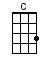 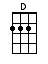 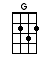 